Kedves Jelentkező!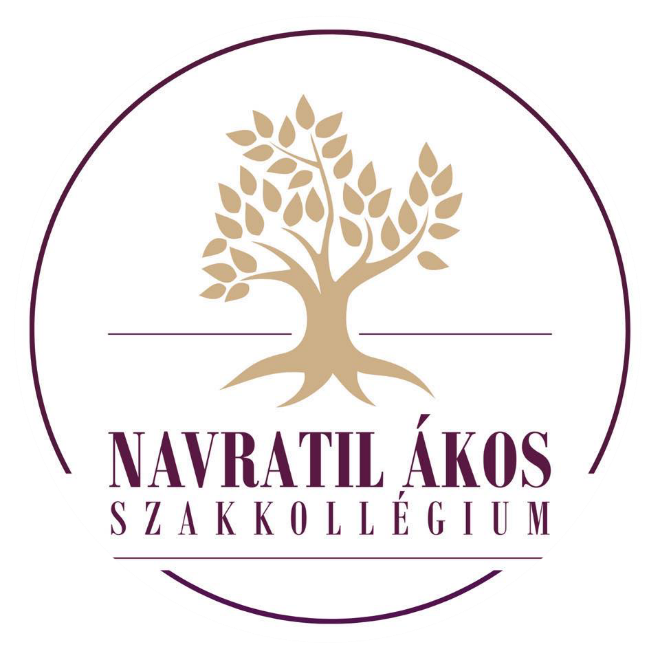 A Navratil Ákos Szakkollégium felvételi kérdőívét olvashatod, amellyel már megtetted az első lépést afelé, hogy a csapatunk tagja lehess. Az ELTE valamennyi karának nappali tagozatos hallgatóit várjuk.A jelentkezés feltétele jelen (adatokat és a kérdőívet tartalmazó) dokumentum kitöltése mellett:a legutóbbi féléves indexsorok gólyák esetén felvételi határozat is ;B2-es komplex nyelvvizsga bizonyítványának másolata;amerikai típusú fényképes önéletrajz;motivációs levél (A motivációs levél tartalmazza a szakkollégiumi jelentkezés célját, a hallgató motivációit és egy vagy több területet, amelyen szakkollégiumi tagként tevékenykedni szeretne. A motivációs levél terjedelme legalább 1500 karakter.);nyilatkozat a kollégiumi beköltözési szándékról;tanulmányi verseny oklevele, diákköri dolgozatra kapott elismerés stb. (opcionális);mesterszakos hallgatók esetében az egyetemi oklevél másolata, valamint a szakdolgozat témájának rövid ismertetése.Ha továbbjutsz az írásbeli fordulón, egy közösségi programon fogsz részt venni (január 26.), ahol célunk, hogy ne csak mi ismerjünk meg téged jobban, hanem te is minket. Utána egy szóbeli beszélgetés következik (január 28-30.), amely során felmérhetjük a motivációidat és hogy miben tudsz nálunk fejlődni, hogyan tudunk mi ehhez hozzájárulni. A sikeres felvételt nyert hallgatókat február 1-jén tájékoztatjuk, és az integrációjukat a soron következő bevonó tábor segíti, amely a február 17-i hétvégén kerül megrendezésre.A NÁSz egy szakmai és baráti közösség egyben, ahol közös döntések alapján működtetjük a szervezetet, így kerülnek megszervezésre a programjaink, kurzusaink. Ezáltal minél többet tesz bele egy adott tag a Szakkollégiumba, annál többet is tud belőle kivenni. Azzal viszont fontos számolni, hogy a szakkollégiumi szerveződés a kötelező szakmai és közösségi munkával együtt az egyetemi oktatáson túlmutató, kiegészítő tevékenység.Bővebb információt a NÁSz-ról honlapunkon, Facebook-, Instagram- és LinkedIn-oldalunkon találsz. Ha a felvételivel kapcsolatban kérdésed merülne fel, írj bátran a felveteli@nasz.elte.hu    e-mail-címre, igyekszünk hamar válaszolni.Az írásbeli jelentkezés határideje: 2023. január 20. 23:591. blokk – Általános adatokSzakkollégiumunk szervezete négy egységből áll, és belépéskor minden tagnak választania kell, hogy melyik bizottsághoz szeretne csatlakozni és azon belül feladatokat vállalni. Kérünk, olvasd el a bizottságok leírását, amiket a következő linken találsz: https://nasz.elte.hu/rolunk/team-leirasok/ és utána állíts fel egy preferenciasorrendet, hogy sikeres felvétel esetén rögtön be tudjunk osztani az egyik egységbe.2. blokk – Rövid kifejtős kérdésekFejtsd ki válaszaidat indoklással, kérdésenként körülbelül 500 karakterben (szóközökkel együtt)!Állíts össze egy portfóliót 200 millió forintból!
→Eltörölnéd a minimálbért?
→Milyen nonprofit szervezetet alapítanál?
→Véleményed szerint melyik az USA legfontosabb szektora, és miért?
→Melyik államforma szerinted a legjobb, és miért?
→Egy négyfős csapatban egy projektfeladaton dolgozol, egy sportesemény megszervezésén. Milyen szerepet töltenél be a teamben?
→Véleményed szerint melyik találmánynak volt a legnagyobb hatása az emberiségre? 
→A lakókörnyezetedben milyen változtatásokat, fejlesztéseket végeznél el?
→Mention a significant thing you don’t care about and explain why.
→If you could choose any profession you want, independently from salary, what would it be and why?
→3. blokk – GuessworkEbben a blokkban nem a konkrét számokra vagyunk kíváncsiak, hanem a gondolatmenetedre, reális becslésekre. Fejtsd ki válaszaidat indoklással, feladatonként körülbelül 1500-2000 karakterben (szóközökkel együtt)!1.  Trisztán a Közösség- és Programszervezésért Felelős Bizottság tagjaként azt a feladatot kapta, hogy szervezze meg a Szakkollégium nyári táborát. Az esemény a Mátrában lenne, és utazással együtt 4 napig tartana. Várható résztvevők száma 20 fő. A közlekedési eszköz kiválasztása során figyelembe kell vennie a menetidőt, az átszállások számát és a költségeket. A tábor egy főre jutó költségei ne haladják meg a 30 ezer Ft-ot!Állíts össze egy programtervet, és számold ki a tábor egy főre jutó költségeit!→2.  Izolda a 2021-es évet fodrászként töltötte egy középkategóriás árú női szalonban, de fontolgatja, hogy kilép, és 2022-ben magánvállalkozóként folytatja mesterségét.
Alkalmazottként van egy fix bére, havi 350.000 Ft.A szalonban, ahol eddig dolgozott, lojális ügyfélkört alakított ki, akiknek a többsége kérdésére azt válaszolta, hogy követné Izoldát saját szalonjába. Ebből kiindulva úgy becsüli, szerény hirdetési költségekkel is összejöhet egy 220 fős állandó vendégkör, ennyi embert viszont nem szeretne a házában fogadni.Egy 15 nm-es helyiséget nézett ki magának Budapesten, amit ki tudna bérelni. A szükséges gépeket otthonról be tudná vonni a munkába, viszont a szereket be kellene szereznie. Továbbá szeretné havi 25 órában foglalkoztatni egyik ismerősét, aki felelne a könyvelésért és adminisztrációért, hogy hősnőnk ne stresszelje túl magát.A fentiek tudatában hogyan döntenél Izolda helyében, inkább alkalmazottként vagy vállalkozóként keresse a kenyerét az előtte álló évben? A feladat megoldása során minden adóhatás figyelmen kívül hagyható. →4. blokk – EsettanulmányFejtsd ki válaszodat indoklással, körülbelül 3000 karakterben (szóközökkel együtt)!A szakmai előadások a Navratil Ákos Szakkollégium professzionális tevékenységének fő eleme. Ezek a kétheti rendszerességű, legfeljebb másfél órás rendezvények a szervezet tagjai által szervezett, illetve az esetek mintegy felében bármely érdeklődő által látogatható események (NYÍLT előadások). Minden szakmai előadás végén strukturált kérdés-válasz szekcióra kerül sor, amikor a jelenlévő közönség tudakozódhat a szakemberektől az érintett témákban.Specifikus információt a szakmai előadásainkról közösségimédia-platformjainkon találtok:Facebook: https://www.facebook.com/naszszakkollegiumInstagram: https://www.instagram.com/elte_navratilszakkollegium/LinkedIn: https://www.linkedin.com/company/navratil-%C3%A1kos-szakkoll%C3%A9gium/A szakmai előadások sajátosságainak ismeretében írd le egy nyílt szakmai előadás megszervezésének folyamattervét. Válaszodban szerepeljenek az alábbi problémák megoldásai:Milyen témában szerveznél előadást, kit hívnál meg? Mivel tennéd érdekeltté az előadót a szakmai előadás megtartásában?Milyen eszközökkel juttatnád el az érdeklődőkhöz az esemény hírét? Mit tennél az előadáson a következő esemény népszerűsítése érdekében?Írj checklistet határidőkkel, hogy milyen teendőket vázolnál fel az eseménnyel kapcsolatban!Kérjük, a következő oldalon fejtsd ki a megoldást!→NévSzületési év, hónap, nap E-mail-címTelefonszámKarSzakBeköltöznél februártól a kollégium épületébe?Elolvastad és elfogadod az adatkezelési tájékoztatónkat (enélkül jelentkezésed érvénytelen)?Bizottság nevePreferenciasorrend(számmal jelöld)Kommunikációs BizottságKözösség- és Programszervezésért Felelős BizottságSzakmai BizottságGazdasági Bizottság